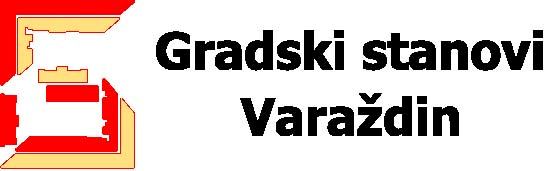 Varaždin, Ulica Stanka Vraza 8 CT: 042 / 201-412F: 042 / 212-126 e-mail: info@gradski-stanovi.hrwww.gradski-stanovi.hrKLASA: 112-01/22-01/1URBROJ: 2186-98/01-22-3Varaždin, 11. veljača 2022. g.Na temelju članka 5. Pravilnika o unutarnjem ustrojstvu i načinu rada Javne ustanove Gradski stanovi broj: 19/07 od 6. 3. 2007., 38-VK/2008 od 19. 02. 2008., 75-ET/2010 od 09. 03. 2010., KLASA: 023-08/15-01, URBROJ: 2186/01-98-ET/15-1 od 25. 08. 2015., KLASA: 023-08/15-01/1, URBROJ: 2186/01-98-04/16-2 od 19. 02. 2016., KLASA: 023-08/15-01/1, URBROJ: 2186/01-98-04/17-3 od 27. 10. 2017., KLASA: 023-08/15-01/1, URBROJ: 2186-98-04/17-4 od 24. 11. 2017. ravnatelj Javne ustanove Gradski stanovi, dana 10. veljače 2022. godine raspisujeNATJEČAJza popunu radnog mjesta na neodređeno vrijemeu Javnoj ustanovi Gradski Stanovi VaraždinOIB: 73172441120(dalje: „Ustanova”)1. STRUČNI REFERENT ZA FINANCIJSKO-RAČUNOVODSTVENE I KNJIGOVODSTVENE POSLOVE	- 1 izvršitelj/izvršiteljica Stručni uvjeti za predmetno radno mjesto su:IV/1 stupanj stručne spremenajmanje 5 godina radnog iskustva u struci na poslovima koji su obuhvaćeni uvjetima stručnosti za ovo radno mjesto.poznavanje rada na računaluRiječi i pojmovi koji imaju rodno značenje korišteni u ovom natječaju odnose se jednako na muški i ženski rod, bez obzira jesu li korišteni u muškom ili ženskom rodu.Osoba se prima na rad uz obvezni probni rad od dva mjeseca.Od kandidata očekujemo dobre komunikacijske vještine i spremnost učenja i unapređenja profesionalnih kompetencija, a poželjno je:-	iskustvo u izradi prijedloga proračuna za proračunskog korisnika u sustavu riznice, te iskustvo u poslovima vezanim uz izvršenje proračuna u sustavu riznice te-	poznavanje proračunskog računovodstva sukladno Zakonu o proračunu i Pravilniku o proračunskom računovodstvu.Na natječaj se mogu javiti osobe oba spola. Na natječaj se prijavljuje podnošenjem prijave. U prijavi na natječaj navode se osobni podaci podnositelja prijave (osobno ime, OIB, datum i mjesto rođenja, adresa stanovanja, broj telefona ili mobitela, e-mail adresa) i naziv radnog mjesta na koje se prijavljuje uz vlastoručni potpis te se prijavi prilažu svi prilozi.Uz prijavu na natječaj kandidati su dužni priložiti:Životopis,Dokaz o hrvatskom državljanstvu, sukladno članku 29. stavku 1. Zakona o hrvatskom državljanstvu ("Narodne novine" broj 53/91, 70/91, 28/92, 113/03, 4/94, 130/11, 110/15, 102/19 i 138/21) - važeća osobna iskaznica, vojna iskaznica ili putovnica odnosno domovnica,Dokaz o stečenoj traženoj odnosno odgovarajućoj stručnoj spremi i struci (svjedodžba, diploma, uvjerenje ili potvrda),Dokaz o ukupnom radnom iskustvu sa stupnjem stručne spreme navedenim kao uvjet - elektronički zapis (e-radna knjižica) izdan od Hrvatskog zavoda za mirovinsko osiguranje odnosno potvrda izdana od Hrvatskog zavoda za mirovinsko osiguranje,Potvrdu ili drugi odgovarajući dokaz o radnom iskustvu ostvarenom na poslovima za koje se traži odgovarajuće stručno znanje (ugovor o radu, potvrda poslodavca, rješenje o rasporedu i sl. koji sadrži vrstu posla koji je obavljao, uvjet stručne spreme propisan za poslove koje obavljao i vremensko razdoblje u kojem je kandidat obavljao navedene poslove), a koje je evidentirano u elektroničkom zapisu Hrvatskog zavoda za mirovinsko osiguranje, za cijeli period naveden kao uvjet pod alinejom 2.,Uvjerenje nadležnog suda da se protiv podnositelja prijave ne vodi kazneni postupak (ne starije od 3 mjeseca),Izjavu o aktivnom poznavanju rada na računalu, vlastoručno potpisanu.Prijavi na natječaj prilažu se čitke i pregledne preslike dokumenata, koje ne moraju biti ovjerene. Izabrani kandidat dužan je prije sklapanja pisanog ugovora dostaviti na uvid dokumente u izvorniku.Ako podnositelj prijave uz prijavu priloži dokumente u kojima osobni podaci nisu istovjetni, dužan je dostaviti i dokaz o njihovoj promjeni (preslika vjenčanog ili rodnog lista i sl.). Osobni podaci kandidata obradit će se isključivo u svrhu provedbe natječaja sukladno Zakonu o provedbi Opće uredbe o zaštiti podataka ("Narodne novine" broj 42/18) i Uredbe (EU) 2016/679.Osobe koje prema posebnim propisima ostvaruju pravo prednosti prilikom zapošljavanja, moraju se u prijavi pozvati na to pravo, odnosno uz prijavu priložiti svu propisanu dokumentaciju prema posebnom zakonu te imaju prednost u odnosu na ostale kandidate imaju samo pod jednakim uvjetima. Kandidat koji se poziva na pravo prednosti prilikom zapošljavanja sukladno članku 102. Zakona o hrvatskim braniteljima iz Domovinskog rata i članovima njihovih obitelji  ("Narodne novine" broj 121/17, 98/19 i 84/21) imaju prednost pod jednakim po utvrđenom redoslijedu iz stavka 1. ovoga članka, ukoliko ispunjava uvjete propisane člankom 103. i 104. Zakona, te uvjete iz javnog natječaja odnosno natječaja. Prema članku 103. stavku 3. Zakona o hrvatskim braniteljima iz Domovinskog rata i članovima njihovih obitelji upućujemo na internetsku stranicu Ministarstva hrvatskih branitelja https://branitelji.gov.hr/zaposljavanje-843/843, na kojoj su navedeni dokazi potrebni za ostvarivanje prava prednosti pri zapošljavanju. U slučaju kad se podnositelj prijave poziva na pravo prednosti, obvezan je, uz ostalo, dostaviti i dokaz o srodstvu s osobom temeljem koje se poziva na pravo prednosti (rodni list).Kandidat koji se poziva na pravo prednosti prilikom zapošljavanja, sukladno članku 48.f Zakona o zaštiti civilnih i vojnih invalida rata ("Narodne novine" broj 33/92, 77/92, 27/93, 58/93, 2/94, 76/94, 108/95, 108/96, 82/01, 103/03, 148/13, 92/14 i 98/19), uz prijavu na natječaj, dužan je, osim dokaza o ispunjavanju traženih uvjeta, priložiti i rješenje, odnosno potvrdu iz koje je vidljivo spomenuto pravo.Kandidat koji se poziva na pravo prednosti prilikom zapošljavanja u skladu s člankom 9. Zakona o profesionalnoj rehabilitaciji i zapošljavanju osoba s invaliditetom ("Narodne novine" broj 157/13, 152/14, 39/18 i 32/20), dužan je uz prijavu na natječaj, osim priloženih dokaza o ispunjavanju traženih uvjeta, priložiti i dokaz o utvrđenom statusu osobe s invaliditetom.Kandidatom prijavljenim na natječaj smatrat će se samo osoba koja podnese pravovremenu i urednu prijavu te ispunjava formalne uvjete iz natječaja. Urednom prijavom smatra se potpuna prijava, odnosno prijava koja sadrži sve navedene podatke i priloge iz natječaja. Nepravodobne i nepotpune prijave neće se razmatrati. Osobe koje ne podnesu pravodobnu i urednu prijavu ili ne ispunjavaju formalne uvjete natječaja, ne smatraju se kandidatima prijavljenim na natječaj te će o tome biti obaviještene pisanim putem. U natječajnom postupku obaviti će se intervju. Vrijeme i mjesto održavanja intervjua objaviti će se najmanje pet dana prije održavanja istog na internetskoj stranici Ustanove (https://www.gradski-stanovi.hr/).Prijave na natječaj s potrebnom dokumentacijom u zatvorenoj omotnici, bez navođenja pošiljatelja, s naznakom „Ne otvaraj – natječaj za popunu radnog mjesta" dostavljaju se neposredno u pisarnicu Ustanove u uredovnom radnom vremenu ili preporučenom poštom na adresu: Javna ustanova Gradski stanovi, na adresu Trg slobode 12/I, 42 000 Varaždin, u roku od osam (8) dana od dana objave natječaja u „Narodnim novinama".O rezultatima izbora prijavljeni kandidati bit će obaviješteni u zakonskom roku, najkasnije u roku od 60 dana od isteka roka za podnošenje prijave. Po raspisanom natječaju ne mora se obaviti izbor te se donosi odluka o poništenju natječaja. Protiv odluke o poništenju natječaja nije dopušteno podnošenje pravnih lijekova.RAVNATELJRoman Veršić, mag.ing.